протокол № 5засідання Вченої ради Історико-філософського факультетуКиївського університету імені Бориса Грінченкавід 12 січня 2021 р.Присутні: 17 членів Вченої ради Історико-філософського факультету: О.С. Александрова (голова Вченої ради), Р.В. Мартич (секретар), В.М. Завадський, Г.В. Саган, О.О. Салата, І.В. Срібняк, Р.О. Додонов, М.Ю. Відейко, В.О. Щербак, Г.М. Надтока, В.М. Михайловський, О.В. Горбань, Т.Ю. Гошко, Н.Н. Ніношвілі, Д.К. Хохлов, О.О. Лісовський, Д.І. Верховець.1. СЛУХАЛИ: Про уточнення теми дисертації випускниці аспірантури Рудницької Людмили Валентинівни «Рокитнівський скляний завод у контексті еволюції соціальної структури міста».ВИСТУПИЛИ: д. іст. н., проф. В.О. ЩербакУХВАЛИЛИ:Уточнити тему Рудницької Людмили Валентинівни в наступній редакції: «Рокитнівський скляний завод у контексті еволюції соціальної структури міста (1896-1945 рр.)» .ГОЛОСУВАЛИ:«За» – одноголосно.«Проти» – немає.«Утрималися» – немає.2. Слухали:Салату О.О., доктора історичних наук, професора, завідувачку кафедри історії України про:розгляд відповідності дисертації і наукових публікацій Рудницької Людмили Валентинівна на тему: «Рокитнівський скляний завод у контексті еволюції соціальної структури міста (1896-1945 рр.)» на здобуття наукового ступеня доктора філософії зі спеціальності 032 Історія та археологія, галузь знань 03 Гуманітарні науки (науковий керівник – Щербак Віталій Олексійович, професор кафедри історії України, доктор історичних наук, професор) вимогам Порядку проведення експерименту з присудження ступеня доктора філософії, затвердженого Постановою Кабінету Міністрів України від 06.03.2019 №167 (зі змінами).Рекомендацію кандидатур рецензентів для проведення попередньої експертизи (фахового семінару) дисертації Рудницької Людмили Валентинівни на тему: «Рокитнівський скляний завод у контексті еволюції соціальної структури міста (1896-1945 рр.)» на здобуття наукового ступеня доктора філософії зі спеціальності 032 Історія та археологія, галузь знань 03 Гуманітарні науки (науковий керівник – Щербак Віталій Олексійович, професор кафедри історії України, доктор історичних наук, професор).  Подання пропозицій щодо складу спеціалізованої вченої ради з правом прийняття до розгляду і проведення разового захисту дисертації Рудницької Людмили Валентинівни на тему: «Рокитнівський скляний завод у контексті еволюції соціальної структури міста (1896-1945 рр.)» на здобуття наукового ступеня доктора філософії зі спеціальності 032 Історія та археологія, галузь знань 03 Гуманітарні науки (науковий керівник – Щербак Віталій Олексійович, професор кафедри історії України, доктор історичних наук, професор).  Ухвалили:1. Визнати дисертацію і наукові публікації Рудницької Людмили Валентинівни на тему: «Рокитнівський скляний завод у контексті еволюції соціальної структури міста (1896-1945 рр.)» на здобуття наукового ступеня доктора філософії зі спеціальності 032 Історія та археологія, галузь знань 03 Гуманітарні науки (науковий керівник – Щербак Віталій Олексійович, професор кафедри історії України, доктор історичних наук, професор) такими, що відповідають вимогам Порядку проведення експерименту з присудження ступеня доктора філософії, затвердженого Постановою Кабінету Міністрів України від 06.03.2019 № 167 (зі змінами).1.1. Рекомендувати дисертацію Рудницької Людмили Валентинівна на тему: «Рокитнівський скляний завод у контексті еволюції соціальної структури міста (1896-1945 рр.)» на здобуття наукового ступеня доктора філософії зі спеціальності 032 Історія та археологія, галузь знань 03 Гуманітарні науки, до проходження попередньої експертизи (фахового семінару) для надання висновку про наукову новизну, теоретичне та практичне значення результатів дисертації.2. Клопотатися перед Вченою радою Університету про затвердження для проведення попередньої експертизи (фахового семінару) дисертації Рудницької Людмили Валентинівни на тему: «Рокитнівський скляний завод у контексті еволюції соціальної структури міста (1896-1945 рр.)» на здобуття наукового ступеня доктора філософії зі спеціальності 032 Історія та археологія, галузь знань 03 Гуманітарні науки:– кафедри історії України;– кандидатур рецензентів:Драч Оксана Олександрівна, професор кафедри всесвітньої історії, доктор історичних наук, професор;Бонь Олександр Іванович, доцент кафедри історії України, кандидат історичних наук, доцент. 3. Клопотатися перед Вченою радою Університету про затвердження складу спеціалізованої вченої ради з правом прийняття до розгляду і проведення разового захисту дисертації Рудницької Людмили Валентинівни на тему: «Рокитнівський скляний завод у контексті еволюції соціальної структури міста (1896-1945 рр.)» на здобуття наукового ступеня доктора філософії зі спеціальності 032 Історія та археологія, галузь знань 03 Гуманітарні науки:голова ради – Андрєєв Віталій Миколайович, професор кафедри історії України, доктор історичних наук, професор;члени ради:Драч Оксана Олександрівна, професор кафедри всесвітньої історії, доктор історичних наук, професор (рецензент);Бонь Олександр Іванович, доцент кафедри історії України, кандидат історичних наук, доцент (рецензент);Константінова Вікторія Миколаївна, професор, кафедра історії та філософії Бердянського державного педагогічного університету, доктор історичних наук, професор (опонент);Водотика Тетяна Сергіївна, старша наукова співробітниця, відділ регіоналістики Інституту історії України НАН України, кандидат історичних наук (опонент).ГОЛОСУВАЛИ:«За» – одноголосно.«Проти» – немає.«Утрималися» – немає.3. СЛУХАЛИ:Про уточнення теми випускниці аспірантури кафедри всесвітньої історії Голубничої-Шленчак Юлії Вікторівни.ВИСТУПИЛИ: завідувач кафедри всесвітньої історії д.іст.н., проф. І.В. Срібняк.УХВАЛИЛИ:Уточнити тему Голубничої-Шленчак Юлії Вікторівни в такій редакції: «Видавнича діяльність інтернованої Армії УНР у таборах Польщі (1921 – 1924 рр.)» ГОЛОСУВАЛИ:«За» – одноголосно.«Проти» – немає.«Утрималися» – немає.4. Слухали:Надтоку Г.М., доктора історичних наук, професора, професора кафедри всесвітньої історії про:1.розгляд відповідності дисертації і наукових публікацій Голубничої-Шленчак Юлії Вікторівни на тему: «Видавнича діяльність інтернованої Армії УНР у таборах Польщі (1921 – 1924 рр.)» на здобуття наукового ступеня доктора філософії зі спеціальності 032 Історія та археологія, галузь знань 03 Гуманітарні науки (науковий керівник – Срібняк Ігор Володимирович, доктор історичних наук, професор, завідувач кафедри всесвітньої історії) вимогам Порядку проведення експерименту з присудження ступеня доктора філософії, затвердженого Постановою Кабінету Міністрів України від 06.03.2019 №167 (зі змінами).2.Рекомендацію кандидатур рецензентів для проведення попередньої експертизи (фахового семінару) дисертації Голубничої-Шленчак Юлії Вікторівни на тему: «Видавнича діяльність інтернованої Армії УНР у таборах Польщі (1921 – 1924 рр.)» на здобуття наукового ступеня доктора філософії зі спеціальності 032 Історія та археологія, галузь знань 03 Гуманітарні науки (науковий керівник – Срібняк Ігор Володимирович, доктор історичних наук, професор, завідувач кафедри всесвітньої історії).  3.Подання пропозицій щодо складу спеціалізованої вченої ради з правом прийняття до розгляду і проведення разового захисту дисертації Голубничої-Шленчак Юлії Вікторівни на тему: «Видавнича діяльність інтернованої Армії УНР у таборах Польщі (1921 – 1924 рр.)» на здобуття наукового ступеня доктора філософії зі спеціальності 032 Історія та археологія, галузь знань 03 Гуманітарні науки (науковий керівник – Срібняк Ігор Володимирович, доктор історичних наук, професор, завідувач кафедри всесвітньої історії).  Ухвалили:1. Визнати дисертацію і наукові публікації Голубничої-Шленчак Юлії Вікторівни на тему: «Видавнича діяльність інтернованої Армії УНР у таборах Польщі (1921 – 1924 рр.)» на здобуття наукового ступеня доктора філософії зі спеціальності 032 Історія та археологія, галузь знань 03 Гуманітарні науки (науковий керівник – Срібняк Ігор Володимирович, доктор історичних наук, професор, завідувач кафедри всесвітньої історії) такими, що відповідають вимогам Порядку проведення експерименту з присудження ступеня доктора філософії, затвердженого Постановою Кабінету Міністрів України від 06.03.2019 № 167 (зі змінами).1.1. Рекомендувати дисертацію Голубничої-Шленчак Юлії Вікторівни на тему: «Видавнича діяльність інтернованої Армії УНР у таборах Польщі (1921 – 1924 рр.)» на здобуття наукового ступеня доктора філософії зі спеціальності 032 Історія та археологія, галузь знань 03 Гуманітарні науки, до проходження попередньої експертизи (фахового семінару) для надання висновку про наукову новизну, теоретичне та практичне значення результатів дисертації.2. Клопотатися перед Вченою радою Університету про затвердження для проведення попередньої експертизи (фахового семінару) дисертації Голубничої-Шленчак Юлії Вікторівни на тему: «Видавнича діяльність інтернованої Армії УНР у таборах Польщі (1921 – 1924 рр.)» на здобуття наукового ступеня доктора філософії зі спеціальності 032 Історія та археологія, галузь знань 03 Гуманітарні науки:– кафедри всесвітньої історії;– кандидатур рецензентів:Надтока Геннадій Михайлович, професор кафедри всесвітньої історії, доктор історичних наук, професор;Саган Галина Василівна, професор кафедри всесвітньої історії, доктор історичних наук, доцент. 3. Клопотатися перед Вченою радою Університету про затвердження складу спеціалізованої вченої ради з правом прийняття до розгляду і проведення разового захисту дисертації Голубничої-Шленчак Юлії Вікторівни на тему: «Видавнича діяльність інтернованої Армії УНР у таборах Польщі (1921 – 1924 рр.)» на здобуття наукового ступеня доктора філософії зі спеціальності 032 Історія та археологія, галузь знань 03 Гуманітарні науки:голова ради – Андрєєв Віталій Миколайович, професор кафедри історії України, доктор історичних наук, професор;члени ради:Надтока Геннадій Михайлович, професор кафедри всесвітньої історії, доктор історичних наук, професор (рецензент);Саган Галина Василівна, професор кафедри всесвітньої історії, доктор історичних наук, доцент (рецензент);Монолатій Іван Сергійович, професор, кафедра політології факультету історії, політології і міжнародних відносин Прикарпатського національного університету імені Василя Стефаника, доктор політичних наук, кандидат історичних наук, професор (опонент); Руккас Андрій Олегович, кафедра історії Центральної та Східної Європи, історичний факультет Київського національного університету імені Тараса Шевченка, кандидат історичних наук, доцент, директор Інституту вивчення Голокосту в Східній Європі при Меморіальному центрі «Бабин Яр», (опонент).ГОЛОСУВАЛИ:«За» – одноголосно.«Проти» – немає.«Утрималися» – немає.5. СЛУХАЛИ: Александрову Олену Станіславівну, доктора філософських наук, професора, декана Історико-філософського факультету Київського університету імені Бориса Грінченка про затвердження програм додаткових екзаменів з соціальної філософії і філософії історії та філософії освіти для здобувача наукового ступеня кандидата філософських наук зі спеціальності 09.00.11 – релігієзнавство Гончаренка Дмитра Ігоровича.ВИСТУПИЛИ: Додонов Роман Олександрович, доктор філософських наук, професор, завідувач кафедри філософії Київського університету імені Бориса ГрінченкаУХВАЛИЛИ: програми додаткових екзаменів з соціальної філософії і філософії історії та філософії освіти для здобувача наукового ступеня кандидата філософських наук зі спеціальності 09.00.11 – релігієзнавство Гончаренка Дмитра Ігоровича.ГОЛОСУВАЛИ:«За» – одноголосно.«Проти» – немає.«Утрималися» – немає.6. РізнеГолова вченої радиІсторико-філософського факультету  О.С. Александрова Секретар вченої радиІсторико-філософського факультету 			Р.В. Мартич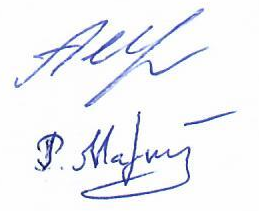 